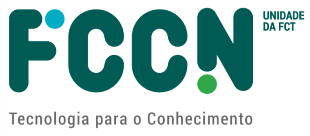 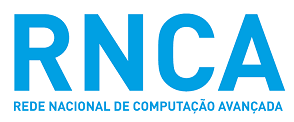 SOFTWARE SCALABILITY GRAPH TEMPLATE CALL ON ADVANCED COMPUTING PROJECTS (3rd edition)This graph is only a requirement mandatory for A2 Project or Regular Access, for bigger projects and more experienced users. However, FCT noticed that the current submission form still requires the mandatory upload of the graph for A1 Preparatory or Development Access – something that cannot be changed for the time being. If A1 applicants have such a graph, please upload it. Otherwise, you can replace it by using this “sham” template. 